РЕЗУЛТАТ НАДЗОРА У БОДОВИМА:РЕЗУЛТАТ НАДЗОРА У БОДОВИМА:Присутно лице										КОМУНАЛНИ ИНСПЕКТОР_________________									1. ____________________						М.П					  Индентификациони број листеИндентификациони број листеИндентификациони број листе015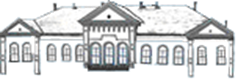 Република Србија-АП ВојводинаОПШТИНА ЧОКАОПШТИНСКА УПРАВА ЧОКАОдељење за инспекцијске пословеКомунална инспекцијаОДЛУКА О САКУПЉАЊУ И ОДВОЂЕЊУ ОТПАДНИХИ АТМОСФЕРСКИХ ВОДАНА ТЕРИТОРИЈИ ОПШТИНЕ ЧОКА  („СЛ.лист општине Чока“ бр. 16/15 и 4/17)   ОДЛУКА О САКУПЉАЊУ И ОДВОЂЕЊУ ОТПАДНИХИ АТМОСФЕРСКИХ ВОДАНА ТЕРИТОРИЈИ ОПШТИНЕ ЧОКА  („СЛ.лист општине Чока“ бр. 16/15 и 4/17)   ОДЛУКА О САКУПЉАЊУ И ОДВОЂЕЊУ ОТПАДНИХИ АТМОСФЕРСКИХ ВОДАНА ТЕРИТОРИЈИ ОПШТИНЕ ЧОКА  („СЛ.лист општине Чока“ бр. 16/15 и 4/17)   ОДЛУКА О САКУПЉАЊУ И ОДВОЂЕЊУ ОТПАДНИХИ АТМОСФЕРСКИХ ВОДАНА ТЕРИТОРИЈИ ОПШТИНЕ ЧОКА  („СЛ.лист општине Чока“ бр. 16/15 и 4/17)   ОДЛУКА О САКУПЉАЊУ И ОДВОЂЕЊУ ОТПАДНИХИ АТМОСФЕРСКИХ ВОДАНА ТЕРИТОРИЈИ ОПШТИНЕ ЧОКА  („СЛ.лист општине Чока“ бр. 16/15 и 4/17)   1.ОПШТЕ ОДРЕДБЕ1.ОПШТЕ ОДРЕДБЕ1.ОПШТЕ ОДРЕДБЕ1.ОПШТЕ ОДРЕДБЕ1.ОПШТЕ ОДРЕДБЕ1.ОПШТЕ ОДРЕДБЕ1.1.  Овом Одлуком уређује се сакупљање, одвођење, пречишћавање и испуштање отпадних вода преко канализационе мреже и из септичких јама, сакупљање и уклањање атмосферских и површинских вода, прописују се услови за изградњу, начин коришћења и одржавања затворене и отворене канализације, сливника и других објеката за уклањање вода на територији општинe Чока, као и друга питања од значаја за ову комуналну делатност1.1.  Овом Одлуком уређује се сакупљање, одвођење, пречишћавање и испуштање отпадних вода преко канализационе мреже и из септичких јама, сакупљање и уклањање атмосферских и површинских вода, прописују се услови за изградњу, начин коришћења и одржавања затворене и отворене канализације, сливника и других објеката за уклањање вода на територији општинe Чока, као и друга питања од значаја за ову комуналну делатност            □ Да             □ Не            □ Да             □ Не            □ Да             □ Не            □ Да             □ Не2. СЕПТИЧКЕ ЈАМЕ2. СЕПТИЧКЕ ЈАМЕ2. СЕПТИЧКЕ ЈАМЕ2. СЕПТИЧКЕ ЈАМЕ2. СЕПТИЧКЕ ЈАМЕ2. СЕПТИЧКЕ ЈАМЕ 2.1.Септичке јаме су посебно изграђене јаме у складу са грађевински и санитарно-хигијенским прописима и урбанистичким условима, које служе за сабирање и таложење отпадних вода, тамо где није изграђена канализациона мрежа 2.1.Септичке јаме су посебно изграђене јаме у складу са грађевински и санитарно-хигијенским прописима и урбанистичким условима, које служе за сабирање и таложење отпадних вода, тамо где није изграђена канализациона мрежа      □ Да - 2             □ Не - 0      □ Да - 2             □ Не - 0      □ Да - 2             □ Не - 0      □ Да - 2             □ Не - 0 2.2. Септичка јама изграђена и одржавана тако да се отпадне воде не изливају око ње, а посебно не на земљиште суседних објеката или на јавне површине 2.2. Септичка јама изграђена и одржавана тако да се отпадне воде не изливају око ње, а посебно не на земљиште суседних објеката или на јавне површине      □ Да - 2             □ Не - 0      □ Да - 2             □ Не - 0      □ Да - 2             □ Не - 0      □ Да - 2             □ Не - 0 2.3. Септичке јаме су изграђени од водонепропусног материјала. Септичке јаме, таложници, упојни бунари и дренаже који нису изграђени у складу са овом Одлуком, али су у функцији на дан доношења ове Одлуке, користиће се и даље ако не представљају посебну опасност за своју околину. 2.3. Септичке јаме су изграђени од водонепропусног материјала. Септичке јаме, таложници, упојни бунари и дренаже који нису изграђени у складу са овом Одлуком, али су у функцији на дан доношења ове Одлуке, користиће се и даље ако не представљају посебну опасност за своју околину.      □ Да - 2             □ Не - 0      □ Да - 2             □ Не - 0      □ Да - 2             □ Не - 0      □ Да - 2             □ Не - 0 2.4. Испушта се употребљена вода у постојеће копане  бунаре, туђе земљиште и на јавне површине 2.4. Испушта се употребљена вода у постојеће копане  бунаре, туђе земљиште и на јавне површине               □ Да - 0             □ Не - 2               □ Да - 0             □ Не - 2               □ Да - 0             □ Не - 2               □ Да - 0             □ Не - 22.5.Септичке јама је изграђена на јавним површинама,без утврђених услова од стране вршиоца делатности2.5.Септичке јама је изграђена на јавним површинама,без утврђених услова од стране вршиоца делатности      □ Да - 0             □ Не - 2      □ Да - 0             □ Не - 2      □ Да - 0             □ Не - 2      □ Да - 0             □ Не - 22.6. Корисник септичке јаме је благовремено и по правилу писменим путем наручио услуге чишћења септичке јаме2.6. Корисник септичке јаме је благовремено и по правилу писменим путем наручио услуге чишћења септичке јаме      □ Да - 2             □ Не - 0      □ Да - 2             □ Не - 0      □ Да - 2             □ Не - 0      □ Да - 2             □ Не - 0Могући  број бодоваБројМогући  број бодова12Степен ризикаРаспон бодоваНезнатан8 - 12Низак6 – 8Средњи4 – 6Висок2 – 4Критичан0 - 2